Olive’s Tree Farm, Inc.WHOLESALE/CONTRACTOR ACCOUNT APPLICATION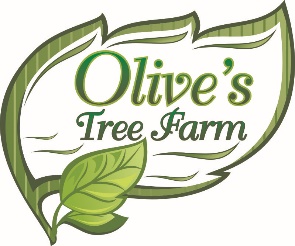 1908 Holland Road				(allow 2 business days for approval)Willow Spring, NC 27592Ph: 919-552-1304olivefarmrgmc@aol.comBUSINESS INFORMATIONOWNERSHIP INFORMATIONTrade Reference: This is a COD (collect on delivery) Application with Olive’s Tree Farm, Inc. All sales shall be COD unless buyer establishes credit with the seller. The following applicant certifies that the information given is true and correct. Name & Title:Signature: _____________________________________________________________Date:Company NameCompany Billing AddressCompany Physical AddressPhoneFaxEmailType of BusinessNurseryLandscaperLandscaperOtherOtherOtherFED I.D. #Years in BusinessLicense # & Type##Landscape ContractorLandscape ContractorAgricultural          OtherTypeSole ProprietorPartnershipLLCCorp.Owner/Officer NamePhoneEmailAddressAccounts Payable Contact Name & Phone Number